Year - 2Year - 2Year - 2The Great Fire of London The Great Fire of London The Great Fire of London Spring 2Spring 2ROOTS Link: RespectHow did respect for fire – change life after the Great Fire of London?Whole School Project:Whole School Project:Tree week Ignites, Trips, Visits & Visitors:Ignites, Trips, Visits & Visitors:Great fire of London company Vision: For this project, the children will be exploring the key events of the Great Fire of London and the impact the fire had on our lives. They will be comparing the fire service of today to fire services of the past, to see how the Great fire led to an improvement of equipment and staffing. They will understand what London was like in 1666, paying close attention to the materials that buildings were made out of and how the streets were laid out. They will make links to the buildings in 1666 to the spread of the fire. The children investigate the evidence left by Samuel Pepys and how historians have used the diary to map out the events of the Fire. Through science, children will learn about fire safety and the fire triangle. As part of Design Technology, children will explore transporting water and fire engines. At the end of the project, children will explore what has been learnt from the Great Fire and how respect for fire has changed. Vision: For this project, the children will be exploring the key events of the Great Fire of London and the impact the fire had on our lives. They will be comparing the fire service of today to fire services of the past, to see how the Great fire led to an improvement of equipment and staffing. They will understand what London was like in 1666, paying close attention to the materials that buildings were made out of and how the streets were laid out. They will make links to the buildings in 1666 to the spread of the fire. The children investigate the evidence left by Samuel Pepys and how historians have used the diary to map out the events of the Fire. Through science, children will learn about fire safety and the fire triangle. As part of Design Technology, children will explore transporting water and fire engines. At the end of the project, children will explore what has been learnt from the Great Fire and how respect for fire has changed. Vision: For this project, the children will be exploring the key events of the Great Fire of London and the impact the fire had on our lives. They will be comparing the fire service of today to fire services of the past, to see how the Great fire led to an improvement of equipment and staffing. They will understand what London was like in 1666, paying close attention to the materials that buildings were made out of and how the streets were laid out. They will make links to the buildings in 1666 to the spread of the fire. The children investigate the evidence left by Samuel Pepys and how historians have used the diary to map out the events of the Fire. Through science, children will learn about fire safety and the fire triangle. As part of Design Technology, children will explore transporting water and fire engines. At the end of the project, children will explore what has been learnt from the Great Fire and how respect for fire has changed. Vision: For this project, the children will be exploring the key events of the Great Fire of London and the impact the fire had on our lives. They will be comparing the fire service of today to fire services of the past, to see how the Great fire led to an improvement of equipment and staffing. They will understand what London was like in 1666, paying close attention to the materials that buildings were made out of and how the streets were laid out. They will make links to the buildings in 1666 to the spread of the fire. The children investigate the evidence left by Samuel Pepys and how historians have used the diary to map out the events of the Fire. Through science, children will learn about fire safety and the fire triangle. As part of Design Technology, children will explore transporting water and fire engines. At the end of the project, children will explore what has been learnt from the Great Fire and how respect for fire has changed. Vision: For this project, the children will be exploring the key events of the Great Fire of London and the impact the fire had on our lives. They will be comparing the fire service of today to fire services of the past, to see how the Great fire led to an improvement of equipment and staffing. They will understand what London was like in 1666, paying close attention to the materials that buildings were made out of and how the streets were laid out. They will make links to the buildings in 1666 to the spread of the fire. The children investigate the evidence left by Samuel Pepys and how historians have used the diary to map out the events of the Fire. Through science, children will learn about fire safety and the fire triangle. As part of Design Technology, children will explore transporting water and fire engines. At the end of the project, children will explore what has been learnt from the Great Fire and how respect for fire has changed. Vision: For this project, the children will be exploring the key events of the Great Fire of London and the impact the fire had on our lives. They will be comparing the fire service of today to fire services of the past, to see how the Great fire led to an improvement of equipment and staffing. They will understand what London was like in 1666, paying close attention to the materials that buildings were made out of and how the streets were laid out. They will make links to the buildings in 1666 to the spread of the fire. The children investigate the evidence left by Samuel Pepys and how historians have used the diary to map out the events of the Fire. Through science, children will learn about fire safety and the fire triangle. As part of Design Technology, children will explore transporting water and fire engines. At the end of the project, children will explore what has been learnt from the Great Fire and how respect for fire has changed. Key Texts: Toby and the Great Fire of LondonKey Texts: Toby and the Great Fire of LondonHistory/ GeographyHistory/ GeographyHistory/ GeographyHistory/ GeographyHistory/ GeographyHistory/ GeographyHistory/ GeographyHistory/ GeographyNC LinksNC LinksNC LinksKnowledgeKnowledgeKnowledgeSkillsSkillsEvents beyond living memory that are significant nationally or globally Significant historical events Events beyond living memory that are significant nationally or globally Significant historical events Events beyond living memory that are significant nationally or globally Significant historical events In 1666 houses were made from wood and straw and built close together How fires can start and be ended. The fire began in a bakery in Pudding LaneThe Great Fire of London happened 2nd - 5th September in 1666.Before the fire began, there had been a drought in London that lasted for 10 months, so the city was very dry.Fight fires during this time, people would have used leather buckets, metal hooks and water squirts.Samuel Pepys wrote about it in his diaryOL: - OL Can I understand what London was like in 1666?OL Can I understand how the great fire of London are started and spread?OL Can I explain how the great fire of London was stopped?OL: Can I find out how firefighters have changed over time?OL Can I explain how we know the Great Fire of London happened? (Samuel Pepys) OL Can I compare what houses were built before and after the fire?How did respect for fire change life after the Great Fire of London?In 1666 houses were made from wood and straw and built close together How fires can start and be ended. The fire began in a bakery in Pudding LaneThe Great Fire of London happened 2nd - 5th September in 1666.Before the fire began, there had been a drought in London that lasted for 10 months, so the city was very dry.Fight fires during this time, people would have used leather buckets, metal hooks and water squirts.Samuel Pepys wrote about it in his diaryOL: - OL Can I understand what London was like in 1666?OL Can I understand how the great fire of London are started and spread?OL Can I explain how the great fire of London was stopped?OL: Can I find out how firefighters have changed over time?OL Can I explain how we know the Great Fire of London happened? (Samuel Pepys) OL Can I compare what houses were built before and after the fire?How did respect for fire change life after the Great Fire of London?In 1666 houses were made from wood and straw and built close together How fires can start and be ended. The fire began in a bakery in Pudding LaneThe Great Fire of London happened 2nd - 5th September in 1666.Before the fire began, there had been a drought in London that lasted for 10 months, so the city was very dry.Fight fires during this time, people would have used leather buckets, metal hooks and water squirts.Samuel Pepys wrote about it in his diaryOL: - OL Can I understand what London was like in 1666?OL Can I understand how the great fire of London are started and spread?OL Can I explain how the great fire of London was stopped?OL: Can I find out how firefighters have changed over time?OL Can I explain how we know the Great Fire of London happened? (Samuel Pepys) OL Can I compare what houses were built before and after the fire?How did respect for fire change life after the Great Fire of London?Use words and phrases such as: a long time ago, recently, when my parents/ carers were children, years, decades and centuries to describe the passing of time. Use dates where appropriate. Place events and artefacts in order on a timeline.Observe and handle evidence to ask questions and find answers to questions about the past. Use artefacts, pictured, stories, online sources, databases including primary resources to find out about the past. Show an understanding of how a significate historical event changed how people live todayUse words and phrases such as: a long time ago, recently, when my parents/ carers were children, years, decades and centuries to describe the passing of time. Use dates where appropriate. Place events and artefacts in order on a timeline.Observe and handle evidence to ask questions and find answers to questions about the past. Use artefacts, pictured, stories, online sources, databases including primary resources to find out about the past. Show an understanding of how a significate historical event changed how people live todayEnglishEnglishEnglishEnglishWriting Focus  Non Fiction Letter  Purpose and Audience: To inform the reader of an eventCold Write: Write a letter to a friendWAGOLL:  Toby’s letterHot Write: Change to a different event. (GDs diary)Writing Focus  Fiction Warning story Purpose and Audience: To entertain the reader and provide a moral. Cold Write: Write a letter to a friendWAGOLL:  Toby’s letterHot Write: Change to a different event. Writing Focus  Non Fiction Letter  Purpose and Audience: To inform the reader of an eventCold Write: Write a letter to a friendWAGOLL:  Toby’s letterHot Write: Change to a different event. (GDs diary)Writing Focus  Fiction Warning story Purpose and Audience: To entertain the reader and provide a moral. Cold Write: Write a letter to a friendWAGOLL:  Toby’s letterHot Write: Change to a different event. Short Bursts Non-Fiction: Descriptive setting (adjectives and similes)Fire poem (adjectives) Short Bursts Fiction:  Fire safety leaflet (subordination) Character profile (adjectives and similes)Short Bursts Non-Fiction: Descriptive setting (adjectives and similes)Fire poem (adjectives) Short Bursts Fiction:  Fire safety leaflet (subordination) Character profile (adjectives and similes)NC LinksKnowledge (Grammar)Knowledge (Grammar)Skills (Punctuation, Composition)Readinglistening to, discussing and expressing views about a wide range of contemporary and classic poetry, stories and non-fiction at a level beyond that at which they can read independentlydiscussing the sequence of events in books and how items of information are relatedGPSsegmenting spoken words into phonemes and representing these by graphemes, spelling many correctlylearning new ways of spelling phonemes for which 1 or more spellings are already known, and learn some words with each spelling, including a few common homophonesPlan and write:Consider what they are going to write before beginning by:planning or saying out loud what they are going to write aboutwriting down ideas and/or key words, including new vocabularyencapsulating what they want to say, sentence by sentenceEvaluate and edit:Make simple additions, revisions and corrections to their own writing by:evaluating their writing with the teacher and other pupilsrereading to check that their writing makes sense and that verbs to indicate time are used correctly and consistently, including verbs in the continuous formproofreading to check for errors in spelling, grammar and punctuation (for example, ends of sentences punctuated correctlyConsolidating Year 1 skills.Using capital letters to start sentences and for proper nouns and personal pronoun IUsing ‘and’ to join words and clauses.Exclamation marks to demarcate sentences.Using commas in a listsUsing expanded noun phrases to describe Consolidating Year 1 skills.Using capital letters to start sentences and for proper nouns and personal pronoun IUsing ‘and’ to join words and clauses.Exclamation marks to demarcate sentences.Using commas in a listsUsing expanded noun phrases to describe PunctuationRecap capital letters and full stops to demarcate a sentence (including upper and lower case letters)Finger spacing is accurate and words written on the lineQuestion marks used accuratelyComposition Create descriptions that reflect locationsSecure use of planning tools: Story map / story mountain / story grids/ ’Boxing up’ grid Plan opening around character(s), setting, time of day and type of weather Understanding 5 parts to a story with more complex vocabulary Opening e.g. In a land far away…. One cold but bright morning….. Build-up e.g. Later that day Problem / Dilemma e.g. To his amazement Resolution e.g. As soon as Ending e.g. Luckily, Fortunately, Ending should be a section rather than one final sentence e.g. suggest how the main character is feeling in the final situation.Speaking & ListeningSpeaking & ListeningSpeaking & ListeningSpeaking & ListeningSpeaking & ListeningSpeaking & ListeningDebatingDebatingtell real and imagined stories using the conventions of familiar story languagelisten to others in class, ask relevant questions and follow instructionslisten to talk by an adult, remember some specific points and identify what they have learnedpresent part of traditional stores, own stories or work from different parts of the curriculum for members of their own classtell real and imagined stories using the conventions of familiar story languagelisten to others in class, ask relevant questions and follow instructionslisten to talk by an adult, remember some specific points and identify what they have learnedpresent part of traditional stores, own stories or work from different parts of the curriculum for members of their own classensure everyone contributes, allocate tasks, and consider alternatives and reach agreementwork effectively in groups by ensuring each group member takes a turn challenging, supporting and moving onlisten to each other’s views and preferences, agree the next steps to take and identify contributions by each group memberensure everyone contributes, allocate tasks, and consider alternatives and reach agreementwork effectively in groups by ensuring each group member takes a turn challenging, supporting and moving onlisten to each other’s views and preferences, agree the next steps to take and identify contributions by each group memberSpelling & PhonicsSpelling & PhonicsSpelling & PhonicsSpelling & PhonicsNC LinksKnowledgeKnowledgeSkills spell by:segmenting spoken words into phonemes and representing these by graphemes, spelling many correctlylearning new ways of spelling phonemes for which 1 or more spellings are already known, and learn some words with each spelling, including a few common homophoneslearning to spell common exception wordslearning to spell more words with contracted formslearning the possessive apostrophe (singular) [for example, the girl’s book]distinguishing between homophones and near-homophonesadd suffixes to spell longer words including –ment, –ness, –ful, –less, –lyapply spelling rules and guidance, as listed in English appendix 1write from memory simple sentences dictated by the teacher that include words using the GPCs, common exception words and punctuation taught so faPhonics See phonics progression map Spelling HomophonesPhase 5 wordsPolysyllabic wordsCommon exception words ‘ai’ spelt I such as kind, mind, behind Phonics See phonics progression map Spelling HomophonesPhase 5 wordsPolysyllabic wordsCommon exception words ‘ai’ spelt I such as kind, mind, behind Knowing set 1, 2 and 3 sounds. Alternative pronunciations Segmenting Blending Highlighting Using spelling journey Sound mat Proof reading HandwritingHandwritingHandwritingHandwritingNC LinksKnowledgeKnowledgeSkills form lower-case letters of the correct size relative to one anotherstart using some of the diagonal and horizontal strokes needed to join letters and understand which letters, when adjacent to one another, are best left un-joinedwrite capital letters and digits of the correct size, orientation and relationship to one another and to lower-case lettersuse spacing between words that reflects the size of the lettersKnow how correctly form capital letters Know how to form single letters in cursive Know how correctly form capital letters Know how to form single letters in cursive Write single letters in cursive Write capital letters in correct orientationDesign & TechnologyDesign & TechnologyDesign & TechnologyNC LinksKnowledgeSkillsDesign Design purposeful, functional, appealing products for themselves and other users based on design criteria Generate, develop, model and communicate their ideas through talking, drawing, templates, mock-ups and, where appropriate, information and communication technologyMakeSelect from and use a range of tools and equipment to perform practical tasks [for example, cutting, shaping, joining and finishing] Select from and use a wide range of materials and components, including construction materials, textiles and ingredients, according to their characteristicsEvaluateevaluate their ideas and products against design criteriaFocus: Wheels and Axles Know what fire engines were like in the past and presentKnow that it is important to design before constructing. Know what a design brief is and how it influences our design. Know how different materials can be manipulated and used for certain purposes. Know how to use a range of equipment such as: scissors, glue, saws.Know that evaluating is an important thought process that helps us see the positives and things we could change. OL:  Can I explore how the Great Fire of London was put out? OL: Can I compare fire engines of the past and present? OL: Can I understand what a design brief is and how I can use it to design my fire engine? OL: Can I make my fire engine? OL: Can I evaluate my fire engine? Be able to find key features on existing designs of fire engines. Compare fire engines from the past and presentBe able to design a fire engine and give labels thinking about the materials that could be used. Be able to select materials appropriate for useBe able to use and select tools appropriate for the purpose. Evaluate how well the make has gone and whether it fits the brief. 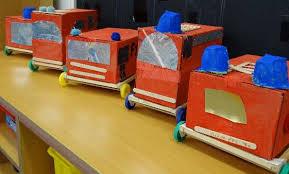 More Able:Chn to explore how we could make the fire engine move. Chn to begin to explore pulleys and engines in a simplified way. Art & Design Art & Design Art & Design NC LinksKnowledgeSkills to use a range of materials creatively to design and make productsto use drawing, painting and sculpture to develop and share their ideas, experiences and imaginationto develop a wide range of art and design techniques in using colour, pattern, texture, line, shape, form and spaceabout the work of a range of artists, craft makers and designers, describing the differences and similarities between different practices and disciplines, and making links to their own workFocus: Colour Know what a primary, secondary and tertiary colour isKnow what tone isKnow that colours can represent mood Know who Henri Matisse isKnow how to use colour to reflect an eventOL: Can I create a colour wheel? OL: Can I explain what tone is? OL: Can I explore how colours represent moods? OL: Can I explore the work of Henri Matisse?OL: Can I use colour to reflect the Great Fire of London? Begin to describe colours by objects – ‘raspberry pink, sunshine yellow’ Make as many tones of one colour as possible using primary colours and white.Darken colours without using blackCan make the colour wheel Express a mood through colour ScienceScienceScienceScienceScienceScienceEnquiry Questions: What materials do we use every day? Where do different materials come from? How are materials suited for their jobs? What materials do we use every day? Where do different materials come from? How are materials suited for their jobs? Key Vocabulary:  Material, Properties, Absorbent, Brittle, Flexible, Man-made, Natural, Opaque, Recycle  Material, Properties, Absorbent, Brittle, Flexible, Man-made, Natural, Opaque, Recycle NC LinksNC LinksKnowledgeKnowledgeKnowledgeSkillsWork scientifically by: Comparing the uses of everyday materials in and around the school with materials found in other places (at home, the journey to school, on visits, and in stories, rhymes and songs); observing closely, identifying and classifying the uses of different materials, and recording their observations.Work scientifically by: Comparing the uses of everyday materials in and around the school with materials found in other places (at home, the journey to school, on visits, and in stories, rhymes and songs); observing closely, identifying and classifying the uses of different materials, and recording their observations.Identify and compare the suitability of a variety of everyday materials, including wood, metal, plastic, glass, brick, rock, paper and cardboard for particular uses.Find out how the shapes of solid objects made from some materials can be changed by squashing, bending, twisting and stretching.Know that materials can be sorted by their properties. OL: Can I explore what I already know about materials? OL:  Can I sort materials? OL: Can I identify the properties of different materials? OL: Can I match materials to suitable purposes? OL: Can I say how I can manipulate materials? OL: Can I make my own material monster made from recycled products? Identify and compare the suitability of a variety of everyday materials, including wood, metal, plastic, glass, brick, rock, paper and cardboard for particular uses.Find out how the shapes of solid objects made from some materials can be changed by squashing, bending, twisting and stretching.Know that materials can be sorted by their properties. OL: Can I explore what I already know about materials? OL:  Can I sort materials? OL: Can I identify the properties of different materials? OL: Can I match materials to suitable purposes? OL: Can I say how I can manipulate materials? OL: Can I make my own material monster made from recycled products? Identify and compare the suitability of a variety of everyday materials, including wood, metal, plastic, glass, brick, rock, paper and cardboard for particular uses.Find out how the shapes of solid objects made from some materials can be changed by squashing, bending, twisting and stretching.Know that materials can be sorted by their properties. OL: Can I explore what I already know about materials? OL:  Can I sort materials? OL: Can I identify the properties of different materials? OL: Can I match materials to suitable purposes? OL: Can I say how I can manipulate materials? OL: Can I make my own material monster made from recycled products? Conduct simple experiments Observe carefullyIdentify and classifySort materials into groups based on their categories Select appropriate materials for certain purposes. MusicMusicMusicMusicMusicMusicKAPOW Unit Music in Motion(Catch up unit) Music in Motion(Catch up unit) Key Vocabulary: Key Vocabulary: Pulse, tempo, dynamics, timbre, pitch, rhythm, texture, structureNC LinksNC LinksKnowledgeKnowledgeSkillsSkillsplay tuned and un-tuned instruments musically listen with concentration and understanding to a range of high-quality live and recorded musicplay tuned and un-tuned instruments musically listen with concentration and understanding to a range of high-quality live and recorded musicY1 Vocal and body sounds: By the sea Lesson 2: Classical Music, singing, dynamics and tempo – Singing Animals.OL: Can I use percussion and my body expressively in response to music?2.Y1 Musical vocabulary (Under the sea) Lesson 1: Pulse and tempo: Dive into danger!OL: Can  I learn about pulse and tempo?3.Y1 Musical vocabulary (Under the sea) Lesson 2: Dynamics and timbre: Underwater worldOL: Can I explain what tempo and dynamics are?4. Y1 Musical vocabulary (Under the sea) Lesson 3: Pitch and rhythm: Underwater worldOL: Can I explain what pitch and rhythm are?5. Y1 Musical vocabulary (Under the sea)Lesson 4:Texture and structure: Coral reefOL: Can I explain what texture and structure are?Y1 Vocal and body sounds: By the sea Lesson 2: Classical Music, singing, dynamics and tempo – Singing Animals.OL: Can I use percussion and my body expressively in response to music?2.Y1 Musical vocabulary (Under the sea) Lesson 1: Pulse and tempo: Dive into danger!OL: Can  I learn about pulse and tempo?3.Y1 Musical vocabulary (Under the sea) Lesson 2: Dynamics and timbre: Underwater worldOL: Can I explain what tempo and dynamics are?4. Y1 Musical vocabulary (Under the sea) Lesson 3: Pitch and rhythm: Underwater worldOL: Can I explain what pitch and rhythm are?5. Y1 Musical vocabulary (Under the sea)Lesson 4:Texture and structure: Coral reefOL: Can I explain what texture and structure are?Recognising and understanding the difference between pulse and rhythm.Understanding that different types of sounds are called timbres.Recognising basic tempo, dynamic and pitch changes.Choosing dynamics, tempo and timbre for a piece of music.Copying back short rhythmic and melodic phrases on percussion instruments.Responding to simple musical instructions such as tempo and dynamic changes as part of a class performance.Recognising and understanding the difference between pulse and rhythm.Understanding that different types of sounds are called timbres.Recognising basic tempo, dynamic and pitch changes.Choosing dynamics, tempo and timbre for a piece of music.Copying back short rhythmic and melodic phrases on percussion instruments.Responding to simple musical instructions such as tempo and dynamic changes as part of a class performance.Computing – Computing – Computing – NC LinksKnowledgeSkillsUse technology purposefully to create, organise, store, manipulate and retrieve digital contentRecognise common uses of information technology beyond schoolUse technology safely and respectfully, keeping personal information private; identify where to go for help and support when they have concerns about content or contact on the internet or other online technologies.Focus: Computer systems and networks Know what information technology (IT) is Know how IT can help at home and at schoolKnow how we use IT in different placesKnow that information technology can be used in shops and other placesKnow how to be safe with information technologyOL: Can I say what information technology is?OL: Can I spot what information technology I use at home?OL: Can I spot what information technology I use in the world?OL: Can I say how It improves our world? OL: Can I demonstrate how to use IT safely? OL: Can I use information technology responsibly? Recognise the uses and features of information technologyIdentify information technology in the homeIdentify information technology beyond schoolExplain how information technology benefits usShow how to use information technology safelyRecognise that choices are made when using information technologyRERERENC LinksKnowledgeSkillsSee RE guidance non-statutory 2010Focus: Christianity - What did Jesus teach?Key Question: Is it possible to be kind to everyone all of the time?Know that being kind is important Know how we can be kind to othersKnow that being unkind makes people feel sad and upsetKnow that being kind makes people feel happyKnow the story of the Good Samaritan Know the story of the paralysed manKnow how Christians are kind to othersOL: Can I explore if it is easy to be kind even in difficult circumstances? OL: Can I retell the story of the Good Samaritan? OL: Can I retell the story of the paralysed man?OL: Can I act out my own kindness story?OL: Can I explore how Christians are kind? OL: Can I be a good friend? Explain how we can be kind to othersExplain my personal experiences of being kind or someone being kind to me. Demonstrate how to be kindRetell bible stories Reflect on my behaviour towards others. PSHEPSHEPSHENC LinksKnowledgeSkillsSee non-statutory guidance NCFocus: - Being me in my worldWhat my rights and responsibilities are in the classroom Know what hopes and fears areKnow that good choices lead to rewards, wrong choices lead to consequences. Know how I can make my class safe for everyoneKnow our rewards and consequences at Great Linford Primary School  OL: Can I recognise when I feel worried and who to ask for help?OL: Can I explain how to make the class a safe and welcoming place?OL: Can I create a learning charter? OL: Can I understand what consequences and rewards are?OL: Can I understanding how following the learning charter can help me learn?OL: Can I recognise that the choice I make can lead to consequences? I can identify some of my hopes and fearsfor this yearI recognise when I feel worried and knowwho to ask for helpTry to make our school community a better placeThink about everyone’s right to learnI can help to make my class a safe and fair placeCare about other people’s feelingsI can listen to other people and contribute my own ideas about rewards and consequencesI can help make my class a safe and fair placeI can recognise the choices I make and understand the consequencesPEPEPENC LinksKnowledgeSkillsMaster basic movements as well as developing balance, agility and co-ordination, and begin to apply these in a range of activities perform dances using simple movement patternsTo explore travelling and pathways showing control, change of levels/ speed/direction, unison, meet and part, and canon.Indoor Focus:  Dance- Great Fire of London DanceDevelop understanding of The Great Fire of LondonKnow how to make big and small shapes using my bodyKnow how I can link movements together using transitionsKnow why warm ups and cool downs are importantKnow why the dynamics of the dance need to change to reflect the musicOL:  Can I make movements to represent candles and fire? OL: Can I link movements together with imagination and control? OL: Can I perform movements to represent fire at the start? OL: Can I create a range of movements that build up with the music? OL: Can I link my movements together? OL: Can I perform my whole dance showing the timeline of the Great Fire of London? Copy and develop actions that represent candles and fire Combine actions to make a short movement phraseCombine movements to make a short motif representing candles and fireBe able to observe and give constructive feedbackCreate movements representing the start of the fireCombine movements to create a dance from start to endRespond imaginatively to a stimuliOutdoor Focus: MathsMathsMathsNC LinksKnowledgeSkillsCount in steps of 2, 3, and 5 from 0, and in tens from any number, forward and backward recognise the place value of each digit in a two-digit number (tens, ones) Identify, represent and estimate numbers using different representations, including the number line Compare and order numbers from 0 up to 100; use and = signs Read and write numbers to at least 100 in numerals and in words Use place value and number facts to solve problemsSolve problems with addition and subtraction: Using concrete objects and pictorial representations, including those involving numbers, quantities and measures Applying their increasing knowledge of mental and written methods Recall and use addition and subtraction facts to 20 fluently, and derive and use related facts up to 100 Add and subtract numbers using concrete objects, pictorial representations, and mentally, including:a two-digit number and onesa two-digit number and tens two two-digit numbersadding three one-digit numbers Show that addition of two numbers can be done in any order (commutative) and subtraction of one number from another cannot Recognise and use the inverse relationship between addition and subtraction and use this to check calculations and solve missing number problems.Focus: Week 1-3 Place valueKnow numbers up to 100Know that numbers can be partitioned into tens and onesKnow that numbers can be written in words and numeralsKnow that numbers can be represented in different waysFocus: Week 4- 8 Number: Addition and subtractionKnow that fact families help us with addition and subtractionKnow that related facts are helpful in calculations Know that I need to check my calculationsKnow that tens and ones are important in addition and subtraction especially when using the column method. Count forwards and backwards to 20Recognise tens and ones within 20Count forwards and backwards within 50Recognise tens and ones within 50Compare numbers within 50Count objects up to 100Read and write numbers in numerals and wordsRepresent numbers to 100Use a part part whole modelUse tens and ones in additionUse a place value chartCompare objectsCompare numbersOrder objects and numbersCount in 2’sCount in 5’sCount in 10’sCount in 3’sCan find fact families within 20Can check calculationsCompare number sentencesFind related factsFind number bonds to 100 (tens)Add and subtract 1’sAdd by making 10Find 10 more or 10 lessAdd and subtract 10’sAdd by making 10Add a 2 digit number and 1 digit number crossing tenSubtract crossing 10Subtract 1 digit from a 2 digit crossing tensAdd two 2 digit numbers – not crossingAdd two 2 digit numbers – crossingSubtract a 2 digit number from a 2 digit number not crossingSubtract a 2 digit number from a 2 digit number crossing Find and make number bondsBonds to 100 (tens and ones)Add three 1 digit numbers